	秘书长
	赵厚麟______________理事会2018年会议最后会议
2018年10月27日，迪拜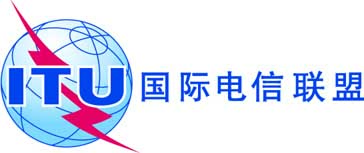 文件 C18/ADM/3-C2018年6月5日原文：英文秘书处的说明秘书处的说明理事会2018年会议最后会议的
临时议程草案2018年10月27日（星期六）09:30-12:30B厅理事会2018年会议最后会议的
临时议程草案2018年10月27日（星期六）09:30-12:30B厅1主席宣布最后会议开幕2批准议程ADM/332017年财务工作报告C18/434外部审计员的报告4.1–	国际电联2017年账目C18/404.2–	国际电联2017年世界电信展的国际电联账目C18/415关于建立国际电联南亚地区办事处和技术创新中心C18/1226其它事宜-